Solaris Introduction to IQ and Luminaire Introduction to My Design Center - SUPPLY LISTPRIOR TO CLASS –Create a Mastery Notebook:   It is a good idea to create your very own Mastery Notebook for all your notes and handouts.  Purchase a 3-Ring 1” Notebook, a package of ruled notebook paper, and a package of sheet protectors.    Use the sleeve protectors to organize the class notes, handouts, and sample stitch outs for future reference.  You’ll be glad you did.Use blue painter tape to label all of your personal items you bring to class with your name.  Painter’s tape doesn’t leave a residue should you need to remove the label.  In the Mastery class, everyone has exactly the same items that you do, and mistaken ownership can easily happen.  Also, if you leave an item in class, we will know who it belongs to and reunite the item with the rightful owner.  Bring the following:Your sewing/embroidery machineNOTE:  Do not bring the embroidery arm or embroidery hoops for this classManuals (If you have them printed out!)Additional supplies needed:Mastery Notebook (as recommended above) Pencil/penScanning FrameDual Function Stylus/ and mouseUSB StickFor Classroom Machines:Reserving a machine is your responsibility – SWI staff will not automatically reserve a machine for you, so please make sure you request a machine when you register for a class.  Here are a few other important points to note:  Classroom machines only include the machine, foot pedal, and embroidery arm – You must provide all other machine parts needed for your class (e.g. – shank, thread stand, embroidery foot, walking foot, etc.)Bring in all items listed for supplies for each class on websiteYou must call at least 24 hours prior to the class to cancel – if you no show, there may be a charge for the next classBe sure to bring a sewing machine needle to put in the machine5507 Palmer Crossing Circle, Sarasota, Florida  34233 (941)924-5600 www.sewworthit.com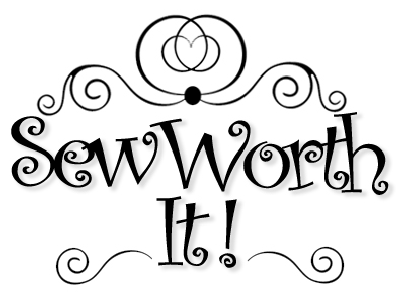 